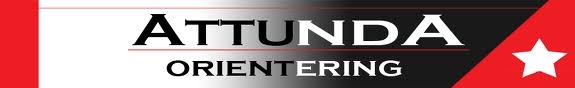 Inbjudan till Attunda OK Medel-KMTorsdagen 2 Juni 2016Samlingsplats: Enebybergs IPAnmälan: Senast 31/5 via Eventor (klubbtävling)Start: 500m. Fri start mellan 18:30-19:30.Klasser: HD10-HD21, HD40-HD70 med 10 års intervall.Karta: Skala 1:10 000.Stämplingssystem: SportIdentResultat: På EventorLivelox: Karta och banor kommer finnas i Livelox efter avslutad tävling.Dusch: Finns i omklädningsrummen vid arenanKontakt: Johannes Knutas 0768262483